Cine club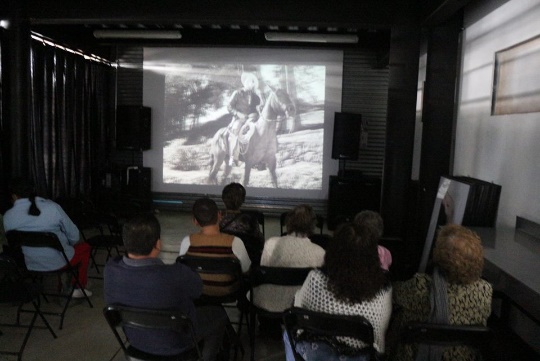 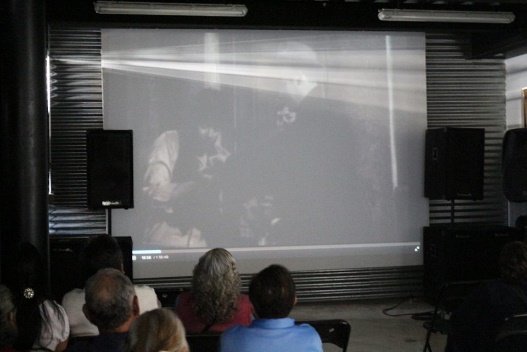 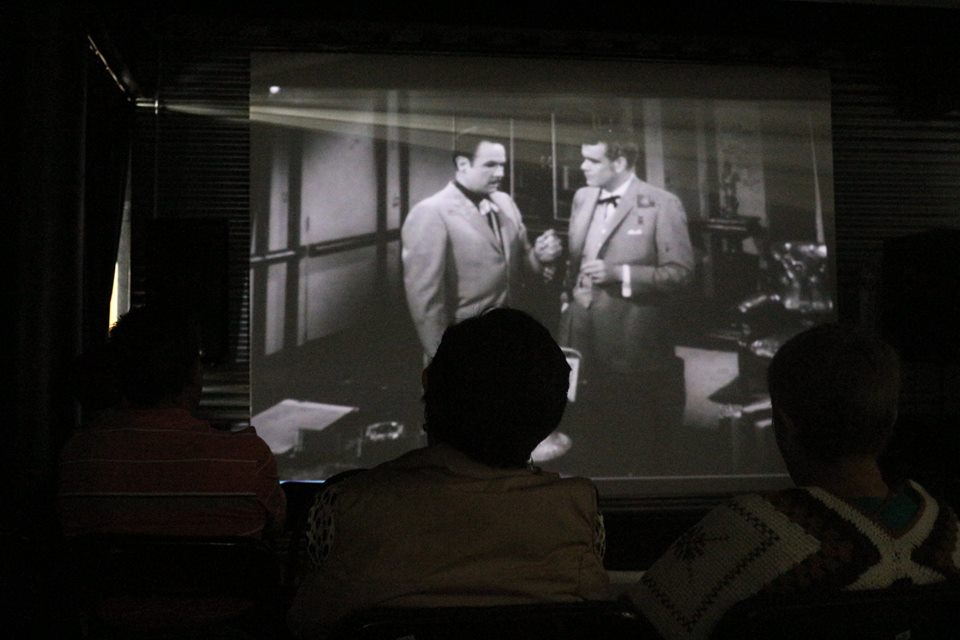 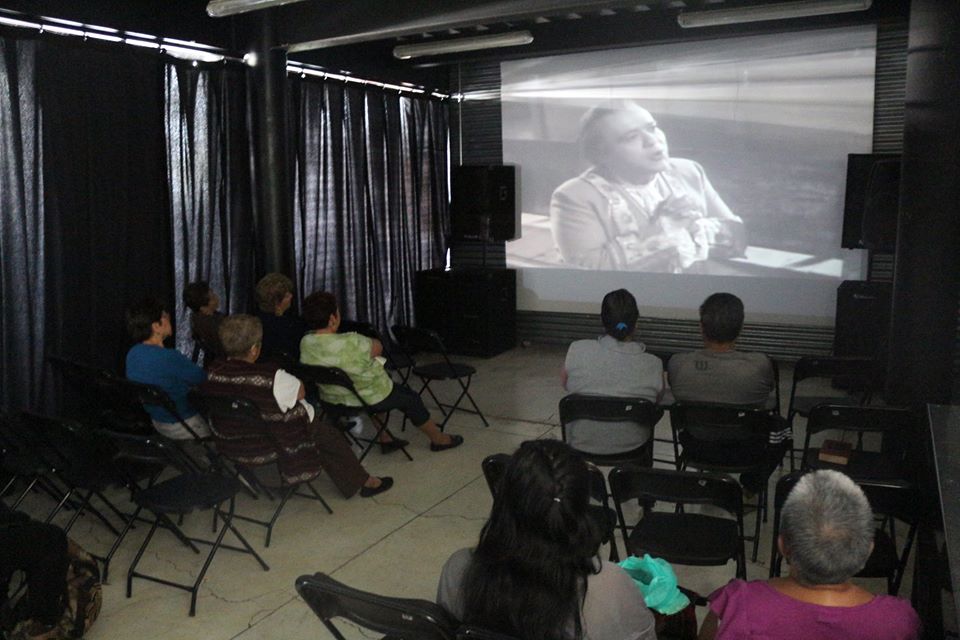 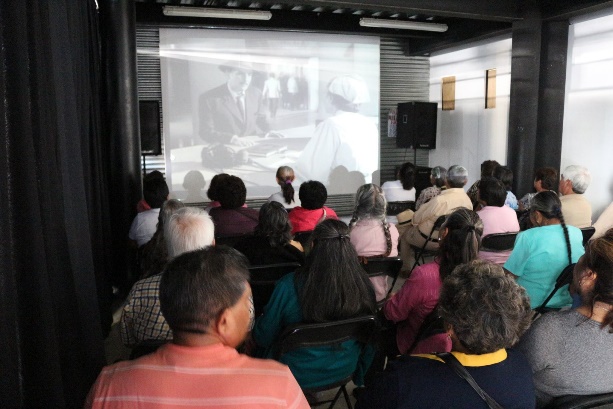 